NZTA M12-C: 2022 Certificate and woRKSHEET templates for raised pavement markers GeneralThis document provides editable pro-forma Test Summary Certificates, Type Accepted Certificate and Performance Field Test worksheets for use by Test Managers and testing laboratoriesThese Certificates may be completed and printed or printed and completed by hand.  To create an electronic document save this entire document under a new title – clients name etc.  Then delete all but the specific template required.Final Certificates issued to the marker Manufacturer or Supplier must be in PDF format. Test Summary CertificatesEven though the laboratory that tests the raised pavement markers issues a detailed report to the marker manufacturer this report need not to be sent to Waka Kotahi unless it is specifically requested.  The marker manufacturer must present the testing results using the Test Summary Certificate that should typically be submitted to the testing laboratory and to Waka Kotahi by the client.The marker manufacturer must indicate whether the marker is retroreflective or non-retroreflective as required at the top of the Test Summary Certificate.Figure : Section of Form for the Manufacturer to CompleteThe test laboratory will then complete their section of the Test Summary Certificate and indicate the outcome of all tests undertaken.  Typically this will include all tests on the certificate but on occasion may only be rechecking an individual or set number of tests.  If all tests are not being reported any not tested must be identified as “Not Tested”.Figure : Section of Form for Test Laboratory to CompleteThe test laboratory must then sign the Test Summary Certificate and issue the requested copies to the client in PDF format without any changesTest Summary CertificatesPermanent Raised Pavement MarkersTemporary Raised Pavement MarkersType Acceptance CertificatePerformance Field test worksheetsDocument Information and Amendment RecordClientName and Brief AddressAnon Markers Limited, 384 Marker Street, Somewhereton, WellingtonAnon Markers Limited, 384 Marker Street, Somewhereton, WellingtonMarker(s) Tested:Brand, Series ID, CategoryRetroreflective Class, Added FeaturesMarker(s) Tested:Brand, Series ID, CategoryRetroreflective Class, Added FeaturesANON Brand 2180 Series markerCategory G Class C marker with glass abrasion resistant lensTest Colours:Body and Retro colour combinations IDTest Colours:Body and Retro colour combinations IDWhite Body, White lens, Yellow Body, Yellow lensRed Body, Red lens, Blue Body, Blue lensTesting LaboratoryReliable Materials Testing LimitedAddress14 Some Street14 Some StreetTesting LaboratoryReliable Materials Testing LimitedAddressEast Markerton, WellingtonEast Markerton, WellingtonTesting LaboratoryReliable Materials Testing LimitedTelephone+64 4 123 4567+64 4 123 4567Test Laboratory Report NumbersGC2180-20Test Summary Certificate NumberTest Summary Certificate Number20.5-2180ATest Laboratory Report NumbersGC2180-20Certificate DateCertificate Date30 May 2022AS/NZS 1906.3AS/NZS 1906.3Test Summary CertificateTest Summary CertificateTest Summary CertificateTest Summary CertificatePermanent Raised Pavement markersPermanent Raised Pavement markersPermanent Raised Pavement markersRetroreflective PermanentRetroreflective PermanentRetroreflective Permanent	→Permanent Raised Pavement markersPermanent Raised Pavement markersPermanent Raised Pavement markersNon-retroreflective PermanentNon-retroreflective PermanentNon-retroreflective Permanent	→Testing LaboratoryTesting LaboratoryAddressTesting LaboratoryTesting LaboratoryAddressTesting LaboratoryTesting LaboratoryTelephoneTest Laboratory Report NumbersTest Laboratory Report NumbersTest Summary Certificate NumberTest Summary Certificate NumberTest Laboratory Report NumbersTest Laboratory Report NumbersCertificate DateCertificate DateClientName and Brief AddressClientName and Brief AddressMarker(s) Tested:Brand, Series ID, CategoryRetroreflective Class, Added FeaturesMarker(s) Tested:Brand, Series ID, CategoryRetroreflective Class, Added FeaturesMarker(s) Tested:Brand, Series ID, CategoryRetroreflective Class, Added FeaturesTest Colours:Body and Retro colour combinations IDTest Colours:Body and Retro colour combinations IDTest Colours:Body and Retro colour combinations IDLineClauseDescriptionDescriptionDescriptionDescriptionPass/Uncertain/Not Tested/Not ApplicablePass/Uncertain/Not Tested/Not Applicable13.2.1Construction GeneralConstruction GeneralConstruction GeneralConstruction General23.2.2Dimensional RequirementsDimensional RequirementsDimensional RequirementsDimensional Requirements33.2.3Marker Body Chromaticity Daylight colourMarker Body Chromaticity Daylight colourMarker Body Chromaticity Daylight colourMarker Body Chromaticity Daylight colour43.2.3Marker Body Luminance FactorMarker Body Luminance FactorMarker Body Luminance FactorMarker Body Luminance Factor53.3.1Retroreflective performance 	(N & G only)Retroreflective performance 	(N & G only)Retroreflective performance 	(N & G only)Retroreflective performance 	(N & G only)63.3.2Chromaticity Reflective Colour	(N & G only)Chromaticity Reflective Colour	(N & G only)Chromaticity Reflective Colour	(N & G only)Chromaticity Reflective Colour	(N & G only)73.4.1Water ResistanceWater ResistanceWater ResistanceWater Resistance83.4.2Heat TestHeat TestHeat TestHeat Test93.4.3 (a)UV Exposure retroreflective performance	(N & G only)UV Exposure retroreflective performance	(N & G only)UV Exposure retroreflective performance	(N & G only)UV Exposure retroreflective performance	(N & G only)103.4.3 (b)Marker Body Colour and LuminanceMarker Body Colour and LuminanceMarker Body Colour and LuminanceMarker Body Colour and Luminance113.4.4 (a)Impact Resistance – Shell Fracture	(N & G only)Impact Resistance – Shell Fracture	(N & G only)Impact Resistance – Shell Fracture	(N & G only)Impact Resistance – Shell Fracture	(N & G only)123.4.4 (b)Impact Resist. – Retroelement Delamination	(N & G)Impact Resist. – Retroelement Delamination	(N & G)Impact Resist. – Retroelement Delamination	(N & G)Impact Resist. – Retroelement Delamination	(N & G)133.4.4 (c)Impact Resist. – Fracturing of Retroelement	(N & G)Impact Resist. – Fracturing of Retroelement	(N & G)Impact Resist. – Fracturing of Retroelement	(N & G)Impact Resist. – Fracturing of Retroelement	(N & G)143.4.5Resistance to Lens Cracking	(N & G only)Resistance to Lens Cracking	(N & G only)Resistance to Lens Cracking	(N & G only)Resistance to Lens Cracking	(N & G only)153.4.6Compressive StrengthCompressive StrengthCompressive StrengthCompressive Strength163.4.7Additional RequirementsAdditional RequirementsAdditional RequirementsAdditional Requirements173.4.8Abrasion Resistance (AR) (if marker promotes this)Abrasion Resistance (AR) (if marker promotes this)Abrasion Resistance (AR) (if marker promotes this)Abrasion Resistance (AR) (if marker promotes this)183.4.9Longitudinal Strength (if marker promotes this)Longitudinal Strength (if marker promotes this)Longitudinal Strength (if marker promotes this)Longitudinal Strength (if marker promotes this)19Section 5Makers Name or Trademark and Serial NumberMakers Name or Trademark and Serial NumberMakers Name or Trademark and Serial NumberMakers Name or Trademark and Serial NumberPerformance measurement for White at a = 1.05° ± 0.05°, b1 = -1.24°, b2 = 0°Performance measurement for White at a = 1.05° ± 0.05°, b1 = -1.24°, b2 = 0°Performance measurement for White at a = 1.05° ± 0.05°, b1 = -1.24°, b2 = 0°Performance measurement for White at a = 1.05° ± 0.05°, b1 = -1.24°, b2 = 0°Performance measurement for White at a = 1.05° ± 0.05°, b1 = -1.24°, b2 = 0°Performance measurement for White at a = 1.05° ± 0.05°, b1 = -1.24°, b2 = 0°		mcd/lx		mcd/lxTested ByTested ByTested ByApproved ByApproved ByApproved BySignatureSignaturePrintPrintTitleTitleAS/NZS 1906.3AS/NZS 1906.3Test Summary CertificateTest Summary CertificateTest Summary CertificateTest Summary CertificatePermanent Raised Pavement markersPermanent Raised Pavement markersPermanent Raised Pavement markersTL Temporary MarkerTL Temporary MarkerTL Temporary Marker	→Permanent Raised Pavement markersPermanent Raised Pavement markersPermanent Raised Pavement markersTF Temporary MarkersTF Temporary MarkersTF Temporary Markers	→Testing LaboratoryTesting LaboratoryAddressTesting LaboratoryTesting LaboratoryAddressTesting LaboratoryTesting LaboratoryTelephoneTest Laboratory Report NumbersTest Laboratory Report NumbersTest Summary Certificate NumberTest Summary Certificate NumberTest Laboratory Report NumbersTest Laboratory Report NumbersCertificate DateCertificate DateClientName and Brief AddressClientName and Brief AddressMarker(s) Tested:Brand, Series ID, CategoryRetroreflective Class, Added FeaturesMarker(s) Tested:Brand, Series ID, CategoryRetroreflective Class, Added FeaturesMarker(s) Tested:Brand, Series ID, CategoryRetroreflective Class, Added FeaturesTest Specification:Category, Class (Table #), Type TF or TL, ColourTest Specification:Category, Class (Table #), Type TF or TL, ColourTest Specification:Category, Class (Table #), Type TF or TL, ColourLineClauseDescriptionDescriptionDescriptionDescriptionPass/Uncertain/Not Tested/Not ApplicablePass/Uncertain/Not Tested/Not Applicable14.2.2 (a)Standard flat profile (TF) Standard flat profile (TF) Standard flat profile (TF) Standard flat profile (TF) 24.2.2 (a)3.2.1 General requirements3.2.1 General requirements3.2.1 General requirements3.2.1 General requirements34.2.2 (a)3.2.2 Dimensional requirements3.2.2 Dimensional requirements3.2.2 Dimensional requirements3.2.2 Dimensional requirements44.2.2 (a)3.2.3 Body Chromaticity daytime colour3.2.3 Body Chromaticity daytime colour3.2.3 Body Chromaticity daytime colour3.2.3 Body Chromaticity daytime colour54.2.2 (a)3.2.3 Body Luminance factor3.2.3 Body Luminance factor3.2.3 Body Luminance factor3.2.3 Body Luminance factor64.2.2 (b)Upright “TL” profileUpright “TL” profileUpright “TL” profileUpright “TL” profile74.2.2 (b) (i)Clear cover over retroreflective element(s)Clear cover over retroreflective element(s)Clear cover over retroreflective element(s)Clear cover over retroreflective element(s)84.2.2 (b) (ii)Adhesive baseAdhesive baseAdhesive baseAdhesive base94.2.2 (b) (iii) Dimension - HeightDimension - HeightDimension - HeightDimension - Height104.2.2 (b) (iv)Dimension - WidthDimension - WidthDimension - WidthDimension - Width114.2.2 (b) (v)Dimension - BaseDimension - BaseDimension - BaseDimension - Base124.2.2 (b) (vi)Retroreflective stripRetroreflective stripRetroreflective stripRetroreflective strip134.3.1Retroreflective Performance TF and TL Retroreflective Performance TF and TL Retroreflective Performance TF and TL Retroreflective Performance TF and TL 144.3.2Chromaticity Retro colour TF and TL Chromaticity Retro colour TF and TL Chromaticity Retro colour TF and TL Chromaticity Retro colour TF and TL 154.3.3Marker body Chromaticity Daylight colour TF and TL Marker body Chromaticity Daylight colour TF and TL Marker body Chromaticity Daylight colour TF and TL Marker body Chromaticity Daylight colour TF and TL 164.4.2Impact Resistance TF Markers onlyImpact Resistance TF Markers onlyImpact Resistance TF Markers onlyImpact Resistance TF Markers only174.4.3Resistance to lens cracking TF Markers onlyResistance to lens cracking TF Markers onlyResistance to lens cracking TF Markers onlyResistance to lens cracking TF Markers only18Section 5 (a)Manufacturer’s name or TrademarkManufacturer’s name or TrademarkManufacturer’s name or TrademarkManufacturer’s name or TrademarkTested ByTested ByTested ByApproved ByApproved ByApproved BySignatureSignaturePrintPrintTitleTitleCertificate of Type AcceptanceCertificate of Type Acceptance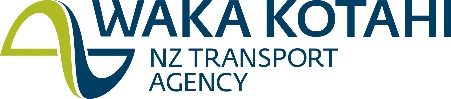 NZTA M12: Raised Pavement MarkersNZTA M12: Raised Pavement MarkersNZTA M12: Raised Pavement MarkersNZTA M12: Raised Pavement MarkersField Test NumberDateType Acceptance confirms that the raised pavement marker(s) noted herein have been confirmed compliant with AS/NZS 1906.3 Standard as required in NZTA M12 Specification and have been successfully tested at a Waka Kotahi NZ Transport Agency approved Performance Field Test site for a period of twelve (12) months according to the specifications detailed in NZTA M12.  Having met the performance specifications, the below listed Raised Pavement Markers now qualify as “Type Accepted” for use on New Zealand roads per the classification(s) noted, immediately after being officially confirmed by listing on the NZTA web site.Type Acceptance confirms that the raised pavement marker(s) noted herein have been confirmed compliant with AS/NZS 1906.3 Standard as required in NZTA M12 Specification and have been successfully tested at a Waka Kotahi NZ Transport Agency approved Performance Field Test site for a period of twelve (12) months according to the specifications detailed in NZTA M12.  Having met the performance specifications, the below listed Raised Pavement Markers now qualify as “Type Accepted” for use on New Zealand roads per the classification(s) noted, immediately after being officially confirmed by listing on the NZTA web site.Type Acceptance confirms that the raised pavement marker(s) noted herein have been confirmed compliant with AS/NZS 1906.3 Standard as required in NZTA M12 Specification and have been successfully tested at a Waka Kotahi NZ Transport Agency approved Performance Field Test site for a period of twelve (12) months according to the specifications detailed in NZTA M12.  Having met the performance specifications, the below listed Raised Pavement Markers now qualify as “Type Accepted” for use on New Zealand roads per the classification(s) noted, immediately after being officially confirmed by listing on the NZTA web site.Type Acceptance confirms that the raised pavement marker(s) noted herein have been confirmed compliant with AS/NZS 1906.3 Standard as required in NZTA M12 Specification and have been successfully tested at a Waka Kotahi NZ Transport Agency approved Performance Field Test site for a period of twelve (12) months according to the specifications detailed in NZTA M12.  Having met the performance specifications, the below listed Raised Pavement Markers now qualify as “Type Accepted” for use on New Zealand roads per the classification(s) noted, immediately after being officially confirmed by listing on the NZTA web site.Marker Manufacturer/Supplier:Marker Manufacturer/Supplier:Marker Manufacturer/Supplier:Marker Manufacturer/Supplier:Marker Manufacturer/Supplier:Marker Manufacturer/Supplier:Marker Manufacturer/Supplier:CompanyAddress:  BrandSeparate line per colourModel & SeriesID No.Category(D, N, G)RetroClass(A, B, C)Marker Colours(W, Y, R, G, B)Marker Colours(W, Y, R, G, B)Additional FeaturesAbrasive Resistance (Glass or Acrylic):  Flexural StrengthBrandSeparate line per colourModel & SeriesID No.Category(D, N, G)RetroClass(A, B, C)BodyLensAdditional FeaturesAbrasive Resistance (Glass or Acrylic):  Flexural StrengthTest Adhesive:Field Performance Test Manager:Field Performance Test Manager:Field Performance Test Manager:Field Performance Test Manager:OrganisationAddress:AssessorDate  (mm/yyyy)Signature Print NamePage 1 – Cover PagePage 1 – Cover PagePage 1 – Cover PagePage 1 – Cover PagePage 1 – Cover PagePage 1 – Cover PagePage 1 – Cover PagePage 1 – Cover PageMarker Manufacturer/SupplierMarker Manufacturer/SupplierMarker Manufacturer/SupplierMarker Manufacturer/SupplierTest NumberTest NumberContactContactStreet Address:Phone No.Phone No.City & P.O. BoxDateDateEmail:PhoneMobileMobileTEST MARKERTEST MARKERTEST MARKERTEST MARKERTEST MARKERTEST MARKERTEST MARKERTEST MARKERTEST MARKERTEST MARKERTEST MARKERMarker Brand:Series ID:Series ID:Colours additional to white	(✓)Colours additional to white	(✓)YellowRedGreenBlueRetroreflective Class	(A, B or C):Retroreflective Class	(A, B or C):AS/NZS 1906.3:2017 Table:AS/NZS 1906.3:2017 Table:AS/NZS 1906.3:2017 Table:AS/NZS 1906.3:2017 Table:Abrasion Resistant	(Glass or Acrylic or N/A)Abrasion Resistant	(Glass or Acrylic or N/A) Flexural Strength	(Yes/No) Flexural Strength	(Yes/No) Flexural Strength	(Yes/No) Flexural Strength	(Yes/No)Manufacturer Recommended Adhesive(s)Manufacturer Recommended Adhesive(s)MARKER INSTALLATION:	Date Completed:MARKER INSTALLATION:	Date Completed:MARKER INSTALLATION:	Date Completed:MARKER INSTALLATION:	Date Completed:MARKER INSTALLATION:	Date Completed:This becomes Test Day ONEThis becomes Test Day ONEThis becomes Test Day ONEInstallation ContractorContactContactContactAddressEmailPhonePhoneMobileMobileMobileTRANSPORT AGENCY APPROVED Test ManagerTRANSPORT AGENCY APPROVED Test ManagerTRANSPORT AGENCY APPROVED Test ManagerTRANSPORT AGENCY APPROVED Test ManagerTRANSPORT AGENCY APPROVED Test ManagerTRANSPORT AGENCY APPROVED Test ManagerTRANSPORT AGENCY APPROVED Test ManagerTRANSPORT AGENCY APPROVED Test ManagerTRANSPORT AGENCY APPROVED Test ManagerTRANSPORT AGENCY APPROVED Test ManagerTRANSPORT AGENCY APPROVED Test ManagerTRANSPORT AGENCY APPROVED Test ManagerTest Manager ContactContactContactAddressemailPhonePhoneMobileMobileMobileMARKER TEST SITES   MARKER TEST SITES   MARKER TEST SITES   MARKER TEST SITES   MARKER TEST SITES   MARKER TEST SITES   MARKER TEST SITES   MARKER TEST SITES   MARKER TEST SITES   MARKER TEST SITES   MARKER TEST SITES   MARKER TEST SITES   ON Road Location Address:ON Road Location Address:White Test start pointWhite Test start pointTest end pointTest end pointTest end pointPavement TypePavement TypeConditionConditionConditionMarker Adhesive approved byMarker Adhesive approved byMarker Adhesive approved byOutdoor Coloured Marker  test locationOutdoor Coloured Marker  test locationOutdoor Coloured Marker  test locationNOTES: Test Site and/or Installation Notes:  (time of installation, ambient temperature, weather conditions)NOTES: Test Site and/or Installation Notes:  (time of installation, ambient temperature, weather conditions)NOTES: Test Site and/or Installation Notes:  (time of installation, ambient temperature, weather conditions)NOTES: Test Site and/or Installation Notes:  (time of installation, ambient temperature, weather conditions)NOTES: Test Site and/or Installation Notes:  (time of installation, ambient temperature, weather conditions)NOTES: Test Site and/or Installation Notes:  (time of installation, ambient temperature, weather conditions)NOTES: Test Site and/or Installation Notes:  (time of installation, ambient temperature, weather conditions)NOTES: Test Site and/or Installation Notes:  (time of installation, ambient temperature, weather conditions)NOTES: Test Site and/or Installation Notes:  (time of installation, ambient temperature, weather conditions)NOTES: Test Site and/or Installation Notes:  (time of installation, ambient temperature, weather conditions)NOTES: Test Site and/or Installation Notes:  (time of installation, ambient temperature, weather conditions)NOTES: Test Site and/or Installation Notes:  (time of installation, ambient temperature, weather conditions)Attach added Note pages if necessaryAttach added Note pages if necessaryAttach added Note pages if necessaryAttach added Note pages if necessaryPage 2Page 2	1st INTERIM ASSESSMENT	1st INTERIM ASSESSMENT	1st INTERIM ASSESSMENT	1st INTERIM ASSESSMENTTest No:Test No:Page 2Page 2	1st INTERIM ASSESSMENT	1st INTERIM ASSESSMENT	1st INTERIM ASSESSMENT	1st INTERIM ASSESSMENTDate:Date:Assessor(s): Assessor(s): Assessor(s): Assessor(s): Assessor(s): Assessor(s): Assessor(s): Assessor(s): Assessor(s): WHITE Markers	*MP = Marker present;	DF = Daytime fail;	MM = Missing marker:	MR = Missing marker replaced;	DR = Damage removed or replaced	RP = Retroreflective Present;	RF = Retroreflective fail Non-functional;WHITE Markers	*MP = Marker present;	DF = Daytime fail;	MM = Missing marker:	MR = Missing marker replaced;	DR = Damage removed or replaced	RP = Retroreflective Present;	RF = Retroreflective fail Non-functional;WHITE Markers	*MP = Marker present;	DF = Daytime fail;	MM = Missing marker:	MR = Missing marker replaced;	DR = Damage removed or replaced	RP = Retroreflective Present;	RF = Retroreflective fail Non-functional;WHITE Markers	*MP = Marker present;	DF = Daytime fail;	MM = Missing marker:	MR = Missing marker replaced;	DR = Damage removed or replaced	RP = Retroreflective Present;	RF = Retroreflective fail Non-functional;WHITE Markers	*MP = Marker present;	DF = Daytime fail;	MM = Missing marker:	MR = Missing marker replaced;	DR = Damage removed or replaced	RP = Retroreflective Present;	RF = Retroreflective fail Non-functional;WHITE Markers	*MP = Marker present;	DF = Daytime fail;	MM = Missing marker:	MR = Missing marker replaced;	DR = Damage removed or replaced	RP = Retroreflective Present;	RF = Retroreflective fail Non-functional;WHITE Markers	*MP = Marker present;	DF = Daytime fail;	MM = Missing marker:	MR = Missing marker replaced;	DR = Damage removed or replaced	RP = Retroreflective Present;	RF = Retroreflective fail Non-functional;WHITE Markers	*MP = Marker present;	DF = Daytime fail;	MM = Missing marker:	MR = Missing marker replaced;	DR = Damage removed or replaced	RP = Retroreflective Present;	RF = Retroreflective fail Non-functional;WHITE Markers	*MP = Marker present;	DF = Daytime fail;	MM = Missing marker:	MR = Missing marker replaced;	DR = Damage removed or replaced	RP = Retroreflective Present;	RF = Retroreflective fail Non-functional;Marker Place #Day Rating*Day Rating*Night Rating*Marker Place #Day Rating*Day Rating*Night Rating*Night Rating*W1W26W2W27W3W28W4W29W5W30W6W31W7W32W8W33W9W34W10W35W11W36W12W37W13W38W14W39W15W40W16W41W17W42W18W43W19W44W20W45W21W46W22W47W23W48W24W49W25W50Status of test as at end of 1st Assessment reported to Waka Kotahi:	Date:Status of test as at end of 1st Assessment reported to Waka Kotahi:	Date:Status of test as at end of 1st Assessment reported to Waka Kotahi:	Date:Status of test as at end of 1st Assessment reported to Waka Kotahi:	Date:Status of test as at end of 1st Assessment reported to Waka Kotahi:	Date:Status of test as at end of 1st Assessment reported to Waka Kotahi:	Date:Status of test as at end of 1st Assessment reported to Waka Kotahi:	Date:NOTES: NOTES: NOTES: NOTES: NOTES: NOTES: NOTES: NOTES: NOTES: Page 3Page 3	2nd INTERIM ASSESSMENT	2nd INTERIM ASSESSMENT	2nd INTERIM ASSESSMENT	2nd INTERIM ASSESSMENTTest No:Test No:Page 3Page 3	2nd INTERIM ASSESSMENT	2nd INTERIM ASSESSMENT	2nd INTERIM ASSESSMENT	2nd INTERIM ASSESSMENTDate:Date:Assessor(s): Assessor(s): Assessor(s): Assessor(s): Assessor(s): Assessor(s): Assessor(s): Assessor(s): Assessor(s): WHITE Markers	*MP = Marker present;	DF = Daytime fail;	MM = Missing marker:	MR = Missing marker replaced;	DR = Damage removed or replaced	RP = Retroreflective Present;	RF = Retroreflective fail Non-functional;WHITE Markers	*MP = Marker present;	DF = Daytime fail;	MM = Missing marker:	MR = Missing marker replaced;	DR = Damage removed or replaced	RP = Retroreflective Present;	RF = Retroreflective fail Non-functional;WHITE Markers	*MP = Marker present;	DF = Daytime fail;	MM = Missing marker:	MR = Missing marker replaced;	DR = Damage removed or replaced	RP = Retroreflective Present;	RF = Retroreflective fail Non-functional;WHITE Markers	*MP = Marker present;	DF = Daytime fail;	MM = Missing marker:	MR = Missing marker replaced;	DR = Damage removed or replaced	RP = Retroreflective Present;	RF = Retroreflective fail Non-functional;WHITE Markers	*MP = Marker present;	DF = Daytime fail;	MM = Missing marker:	MR = Missing marker replaced;	DR = Damage removed or replaced	RP = Retroreflective Present;	RF = Retroreflective fail Non-functional;WHITE Markers	*MP = Marker present;	DF = Daytime fail;	MM = Missing marker:	MR = Missing marker replaced;	DR = Damage removed or replaced	RP = Retroreflective Present;	RF = Retroreflective fail Non-functional;WHITE Markers	*MP = Marker present;	DF = Daytime fail;	MM = Missing marker:	MR = Missing marker replaced;	DR = Damage removed or replaced	RP = Retroreflective Present;	RF = Retroreflective fail Non-functional;WHITE Markers	*MP = Marker present;	DF = Daytime fail;	MM = Missing marker:	MR = Missing marker replaced;	DR = Damage removed or replaced	RP = Retroreflective Present;	RF = Retroreflective fail Non-functional;WHITE Markers	*MP = Marker present;	DF = Daytime fail;	MM = Missing marker:	MR = Missing marker replaced;	DR = Damage removed or replaced	RP = Retroreflective Present;	RF = Retroreflective fail Non-functional;Marker Place #Day Rating*Day Rating*Night Rating*Marker Place #Day Rating*Day Rating*Night Rating*Night Rating*W1W26W2W27W3W28W4W29W5W30W6W31W7W32W8W33W9W34W10W35W11W36W12W37W13W38W14W39W15W40W16W41W17W42W18W43W19W44W20W45W21W46W22W47W23W48W24W49W25W50Status of test as at end of 2nd Assessment reported to Waka Kotahi:	Date:Status of test as at end of 2nd Assessment reported to Waka Kotahi:	Date:Status of test as at end of 2nd Assessment reported to Waka Kotahi:	Date:Status of test as at end of 2nd Assessment reported to Waka Kotahi:	Date:Status of test as at end of 2nd Assessment reported to Waka Kotahi:	Date:Status of test as at end of 2nd Assessment reported to Waka Kotahi:	Date:Status of test as at end of 2nd Assessment reported to Waka Kotahi:	Date:NOTES: NOTES: NOTES: NOTES: NOTES: NOTES: NOTES: NOTES: NOTES: Page 4Page 4FINAL ASSESSMENTFINAL ASSESSMENTFINAL ASSESSMENTFINAL ASSESSMENTFINAL ASSESSMENTFINAL ASSESSMENTTest No: Test No: Page 4Page 4FINAL ASSESSMENTFINAL ASSESSMENTFINAL ASSESSMENTFINAL ASSESSMENTFINAL ASSESSMENTFINAL ASSESSMENTDate:Date:Assessor(s): Assessor(s): Assessor(s): Assessor(s): Assessor(s): Assessor(s): Assessor(s): Assessor(s): Assessor(s): Assessor(s): Assessor(s): Assessor(s): WHITE Markers	*MP = Marker present;	DF = Daytime fail;	MM = Missing marker:	MR = Missing marker replaced;	DR = Damage removed or replaced	RP = Retroreflective Present;	RF = Retroreflective fail Non-functional;WHITE Markers	*MP = Marker present;	DF = Daytime fail;	MM = Missing marker:	MR = Missing marker replaced;	DR = Damage removed or replaced	RP = Retroreflective Present;	RF = Retroreflective fail Non-functional;WHITE Markers	*MP = Marker present;	DF = Daytime fail;	MM = Missing marker:	MR = Missing marker replaced;	DR = Damage removed or replaced	RP = Retroreflective Present;	RF = Retroreflective fail Non-functional;WHITE Markers	*MP = Marker present;	DF = Daytime fail;	MM = Missing marker:	MR = Missing marker replaced;	DR = Damage removed or replaced	RP = Retroreflective Present;	RF = Retroreflective fail Non-functional;WHITE Markers	*MP = Marker present;	DF = Daytime fail;	MM = Missing marker:	MR = Missing marker replaced;	DR = Damage removed or replaced	RP = Retroreflective Present;	RF = Retroreflective fail Non-functional;WHITE Markers	*MP = Marker present;	DF = Daytime fail;	MM = Missing marker:	MR = Missing marker replaced;	DR = Damage removed or replaced	RP = Retroreflective Present;	RF = Retroreflective fail Non-functional;WHITE Markers	*MP = Marker present;	DF = Daytime fail;	MM = Missing marker:	MR = Missing marker replaced;	DR = Damage removed or replaced	RP = Retroreflective Present;	RF = Retroreflective fail Non-functional;WHITE Markers	*MP = Marker present;	DF = Daytime fail;	MM = Missing marker:	MR = Missing marker replaced;	DR = Damage removed or replaced	RP = Retroreflective Present;	RF = Retroreflective fail Non-functional;WHITE Markers	*MP = Marker present;	DF = Daytime fail;	MM = Missing marker:	MR = Missing marker replaced;	DR = Damage removed or replaced	RP = Retroreflective Present;	RF = Retroreflective fail Non-functional;WHITE Markers	*MP = Marker present;	DF = Daytime fail;	MM = Missing marker:	MR = Missing marker replaced;	DR = Damage removed or replaced	RP = Retroreflective Present;	RF = Retroreflective fail Non-functional;WHITE Markers	*MP = Marker present;	DF = Daytime fail;	MM = Missing marker:	MR = Missing marker replaced;	DR = Damage removed or replaced	RP = Retroreflective Present;	RF = Retroreflective fail Non-functional;WHITE Markers	*MP = Marker present;	DF = Daytime fail;	MM = Missing marker:	MR = Missing marker replaced;	DR = Damage removed or replaced	RP = Retroreflective Present;	RF = Retroreflective fail Non-functional;Marker Place #Day Rating*Day Rating*Night Rating*‘R’ test SampleMarker Place #Day Rating*Night Rating*Night Rating*Night Rating*Night Rating*‘R’ test SampleW1W26✓W2W27✓W3W28✓W4W29✓W5W30✓W6W31✓W7W32✓W8W33✓W9W34✓W10✓W35✓W11✓W36✓W12✓W37✓W13✓W38✓W14✓W39✓W15✓W40W16✓W41W17✓W42W18✓W43W19✓W44W20✓W45W21✓W46W22✓W47W23✓W48W24✓W49W25✓W50Status of test as at end of Final Assessment reported to Waka Kotahi:	Date:Status of test as at end of Final Assessment reported to Waka Kotahi:	Date:Status of test as at end of Final Assessment reported to Waka Kotahi:	Date:Status of test as at end of Final Assessment reported to Waka Kotahi:	Date:Status of test as at end of Final Assessment reported to Waka Kotahi:	Date:Status of test as at end of Final Assessment reported to Waka Kotahi:	Date:Status of test as at end of Final Assessment reported to Waka Kotahi:	Date:Status of test as at end of Final Assessment reported to Waka Kotahi:	Date:Status of test as at end of Final Assessment reported to Waka Kotahi:	Date:NOTES: NOTES: NOTES: NOTES: NOTES: NOTES: NOTES: NOTES: NOTES: NOTES: NOTES: NOTES: Page 5Page 5Page 5Page 5Retroreflectivity Assessment ‘R’  (mcd/lx)Retroreflectivity Assessment ‘R’  (mcd/lx)Retroreflectivity Assessment ‘R’  (mcd/lx)Retroreflectivity Assessment ‘R’  (mcd/lx)Retroreflectivity Assessment ‘R’  (mcd/lx)Retroreflectivity Assessment ‘R’  (mcd/lx)Retroreflectivity Assessment ‘R’  (mcd/lx)Retroreflectivity Assessment ‘R’  (mcd/lx)Retroreflectivity Assessment ‘R’  (mcd/lx)Retroreflectivity Assessment ‘R’  (mcd/lx)Retroreflectivity Assessment ‘R’  (mcd/lx)Retroreflectivity Assessment ‘R’  (mcd/lx)Retroreflectivity Assessment ‘R’  (mcd/lx)Retroreflectivity Assessment ‘R’  (mcd/lx)Retroreflectivity Assessment ‘R’  (mcd/lx)Retroreflectivity Assessment ‘R’  (mcd/lx)Test No: Test No: Page 5Page 5Page 5Page 5Retroreflectivity Assessment ‘R’  (mcd/lx)Retroreflectivity Assessment ‘R’  (mcd/lx)Retroreflectivity Assessment ‘R’  (mcd/lx)Retroreflectivity Assessment ‘R’  (mcd/lx)Retroreflectivity Assessment ‘R’  (mcd/lx)Retroreflectivity Assessment ‘R’  (mcd/lx)Retroreflectivity Assessment ‘R’  (mcd/lx)Retroreflectivity Assessment ‘R’  (mcd/lx)Retroreflectivity Assessment ‘R’  (mcd/lx)Retroreflectivity Assessment ‘R’  (mcd/lx)Retroreflectivity Assessment ‘R’  (mcd/lx)Retroreflectivity Assessment ‘R’  (mcd/lx)Retroreflectivity Assessment ‘R’  (mcd/lx)Retroreflectivity Assessment ‘R’  (mcd/lx)Retroreflectivity Assessment ‘R’  (mcd/lx)Retroreflectivity Assessment ‘R’  (mcd/lx)Date:Date:Retroreflective ClassRetroreflective ClassRetroreflective ClassRetroreflective ClassRetroreflective ClassRetroreflective ClassRetroreflective ClassRetroreflective ClassAS/NZS 1906.3:2017 Table No.AS/NZS 1906.3:2017 Table No.AS/NZS 1906.3:2017 Table No.AS/NZS 1906.3:2017 Table No.AS/NZS 1906.3:2017 Table No.AS/NZS 1906.3:2017 Table No.AS/NZS 1906.3:2017 Table No.Retroreflectometer Brand & IDRetroreflectometer Brand & IDRetroreflectometer Brand & IDRetroreflectometer Brand & IDRetroreflectometer Brand & IDRetroreflectometer Brand & IDRetroreflectometer Brand & IDRetroreflectometer Brand & IDRetroreflectometer Brand & IDRetroreflectometer Brand & IDCalibration confirmationCalibration confirmationCalibration confirmationCalibration confirmationCalibration confirmationCalibration confirmationCalibration confirmationCalibration confirmationCalibration confirmationCalibration confirmationRetroreflectometer OperatorRetroreflectometer OperatorRetroreflectometer OperatorRetroreflectometer OperatorRetroreflectometer OperatorRetroreflectometer OperatorRetroreflectometer OperatorRetroreflectometer OperatorRetroreflectometer OperatorRetroreflectometer Operator130 SELECTED – WHITE30 SELECTED – WHITE30 SELECTED – WHITE30 SELECTED – WHITE30 SELECTED – WHITE30 SELECTED – WHITE30 SELECTED – WHITE30 SELECTED – WHITE30 SELECTED – WHITENew ‘R’  value by Class	A:  70.0 mcd/lx	B:  279.0 mcd/lx	C:  600.0 mcd/lxNew ‘R’  value by Class	A:  70.0 mcd/lx	B:  279.0 mcd/lx	C:  600.0 mcd/lxNew ‘R’  value by Class	A:  70.0 mcd/lx	B:  279.0 mcd/lx	C:  600.0 mcd/lxNew ‘R’  value by Class	A:  70.0 mcd/lx	B:  279.0 mcd/lx	C:  600.0 mcd/lxNew ‘R’  value by Class	A:  70.0 mcd/lx	B:  279.0 mcd/lx	C:  600.0 mcd/lxNew ‘R’  value by Class	A:  70.0 mcd/lx	B:  279.0 mcd/lx	C:  600.0 mcd/lxNew ‘R’  value by Class	A:  70.0 mcd/lx	B:  279.0 mcd/lx	C:  600.0 mcd/lxNew ‘R’  value by Class	A:  70.0 mcd/lx	B:  279.0 mcd/lx	C:  600.0 mcd/lxNew ‘R’  value by Class	A:  70.0 mcd/lx	B:  279.0 mcd/lx	C:  600.0 mcd/lxNew ‘R’  value by Class	A:  70.0 mcd/lx	B:  279.0 mcd/lx	C:  600.0 mcd/lxNew ‘R’  value by Class	A:  70.0 mcd/lx	B:  279.0 mcd/lx	C:  600.0 mcd/lxNew ‘R’  value by Class	A:  70.0 mcd/lx	B:  279.0 mcd/lx	C:  600.0 mcd/lxNew ‘R’  value by Class	A:  70.0 mcd/lx	B:  279.0 mcd/lx	C:  600.0 mcd/lxNew ‘R’  value by Class	A:  70.0 mcd/lx	B:  279.0 mcd/lx	C:  600.0 mcd/lxNew ‘R’  value by Class	A:  70.0 mcd/lx	B:  279.0 mcd/lx	C:  600.0 mcd/lxMarker Place #Marker Place #Marker Place #Retroreflective ‘R’  values in mcd/lxRetroreflective ‘R’  values in mcd/lxRetroreflective ‘R’  values in mcd/lxRetroreflective ‘R’  values in mcd/lxRetroreflective ‘R’  values in mcd/lxRetroreflective ‘R’  values in mcd/lxRetroreflective ‘R’  values in mcd/lxRetroreflective ‘R’  values in mcd/lxRetroreflective ‘R’  values in mcd/lxP=Pass  F=FailP=Pass  F=FailMarker Place #Marker Place #Marker Place #Retroreflective ‘R’  values in mcd/lxRetroreflective ‘R’  values in mcd/lxRetroreflective ‘R’  values in mcd/lxRetroreflective ‘R’  values in mcd/lxRetroreflective ‘R’  values in mcd/lxRetroreflective ‘R’  values in mcd/lxRetroreflective ‘R’  values in mcd/lxP=Pass F=FailMarker Place #Marker Place #Marker Place #Actual ‘R’ ValuesActual ‘R’ ValuesActual ‘R’ ValuesActual ‘R’ ValuesActual ‘R’ ValuesActual ‘R’ ValuesActual ‘R’ ValuesMin ‘R’Min ‘R’P=Pass  F=FailP=Pass  F=FailMarker Place #Marker Place #Marker Place #Actual ‘R’ ValuesActual ‘R’ ValuesActual ‘R’ ValuesActual ‘R’ ValuesMin ‘R’Min ‘R’Min ‘R’P=Pass F=FailClass A:5.0,  Class B: 31.0,  Class C: 87.0Class A:5.0,  Class B: 31.0,  Class C: 87.0Class A 5.0,  Class B 31.0,  Class C 87.0Class A 5.0,  Class B 31.0,  Class C 87.0Class A 5.0,  Class B 31.0,  Class C 87.0Class A:5.0,  Class B: 31.0,  Class C: 87.0Class A:5.0,  Class B: 31.0,  Class C: 87.0Class A 5.0,  Class B 31.0,  Class C 87.0Class A 5.0,  Class B 31.0,  Class C 87.0Class A 5.0,  Class B 31.0,  Class C 87.0Class A:5.0,  Class B: 31.0,  Class C: 87.0Class A:5.0,  Class B: 31.0,  Class C: 87.0Class A 5.0,  Class B 31.0,  Class C 87.0Class A 5.0,  Class B 31.0,  Class C 87.0Class A 5.0,  Class B 31.0,  Class C 87.0Class A:5.0,  Class B: 31.0,  Class C: 87.0Class A:5.0,  Class B: 31.0,  Class C: 87.0Class A 5.0,  Class B 31.0,  Class C 87.0Class A 5.0,  Class B 31.0,  Class C 87.0Class A 5.0,  Class B 31.0,  Class C 87.0Class A:5.0,  Class B: 31.0,  Class C: 87.0Class A:5.0,  Class B: 31.0,  Class C: 87.0Class A 5.0,  Class B 31.0,  Class C 87.0Class A 5.0,  Class B 31.0,  Class C 87.0Class A 5.0,  Class B 31.0,  Class C 87.0Class A:5.0,  Class B: 31.0,  Class C: 87.0Class A:5.0,  Class B: 31.0,  Class C: 87.0Class A 5.0,  Class B 31.0,  Class C 87.0Class A 5.0,  Class B 31.0,  Class C 87.0Class A 5.0,  Class B 31.0,  Class C 87.0Class A:5.0,  Class B: 31.0,  Class C: 87.0Class A:5.0,  Class B: 31.0,  Class C: 87.0Class A 5.0,  Class B 31.0,  Class C 87.0Class A 5.0,  Class B 31.0,  Class C 87.0Class A 5.0,  Class B 31.0,  Class C 87.0Class A:5.0,  Class B: 31.0,  Class C: 87.0Class A:5.0,  Class B: 31.0,  Class C: 87.0Class A 5.0,  Class B 31.0,  Class C 87.0Class A 5.0,  Class B 31.0,  Class C 87.0Class A 5.0,  Class B 31.0,  Class C 87.0Class A:5.0,  Class B: 31.0,  Class C: 87.0Class A:5.0,  Class B: 31.0,  Class C: 87.0Class A 5.0,  Class B 31.0,  Class C 87.0Class A 5.0,  Class B 31.0,  Class C 87.0Class A 5.0,  Class B 31.0,  Class C 87.0Class A:5.0,  Class B: 31.0,  Class C: 87.0Class A:5.0,  Class B: 31.0,  Class C: 87.0Class A 5.0,  Class B 31.0,  Class C 87.0Class A 5.0,  Class B 31.0,  Class C 87.0Class A 5.0,  Class B 31.0,  Class C 87.0Class A:5.0,  Class B: 31.0,  Class C: 87.0Class A:5.0,  Class B: 31.0,  Class C: 87.0Class A 5.0,  Class B 31.0,  Class C 87.0Class A 5.0,  Class B 31.0,  Class C 87.0Class A 5.0,  Class B 31.0,  Class C 87.0Class A:5.0,  Class B: 31.0,  Class C: 87.0Class A:5.0,  Class B: 31.0,  Class C: 87.0Class A 5.0,  Class B 31.0,  Class C 87.0Class A 5.0,  Class B 31.0,  Class C 87.0Class A 5.0,  Class B 31.0,  Class C 87.0Class A:5.0,  Class B: 31.0,  Class C: 87.0Class A:5.0,  Class B: 31.0,  Class C: 87.0Class A 5.0,  Class B 31.0,  Class C 87.0Class A 5.0,  Class B 31.0,  Class C 87.0Class A 5.0,  Class B 31.0,  Class C 87.0Class A:5.0,  Class B: 31.0,  Class C: 87.0Class A:5.0,  Class B: 31.0,  Class C: 87.0Class A 5.0,  Class B 31.0,  Class C 87.0Class A 5.0,  Class B 31.0,  Class C 87.0Class A 5.0,  Class B 31.0,  Class C 87.0Class A:5.0,  Class B: 31.0,  Class C: 87.0Class A:5.0,  Class B: 31.0,  Class C: 87.0Class A 5.0,  Class B 31.0,  Class C 87.0Class A 5.0,  Class B 31.0,  Class C 87.0Class A 5.0,  Class B 31.0,  Class C 87.02  5  OUTDOOR EXPOSED WHITE & COLOURED MARKERS – Retroreflectivity – All markers must pass  5  OUTDOOR EXPOSED WHITE & COLOURED MARKERS – Retroreflectivity – All markers must pass  5  OUTDOOR EXPOSED WHITE & COLOURED MARKERS – Retroreflectivity – All markers must pass  5  OUTDOOR EXPOSED WHITE & COLOURED MARKERS – Retroreflectivity – All markers must pass  5  OUTDOOR EXPOSED WHITE & COLOURED MARKERS – Retroreflectivity – All markers must pass  5  OUTDOOR EXPOSED WHITE & COLOURED MARKERS – Retroreflectivity – All markers must pass  5  OUTDOOR EXPOSED WHITE & COLOURED MARKERS – Retroreflectivity – All markers must pass  5  OUTDOOR EXPOSED WHITE & COLOURED MARKERS – Retroreflectivity – All markers must pass  5  OUTDOOR EXPOSED WHITE & COLOURED MARKERS – Retroreflectivity – All markers must pass  5  OUTDOOR EXPOSED WHITE & COLOURED MARKERS – Retroreflectivity – All markers must pass  5  OUTDOOR EXPOSED WHITE & COLOURED MARKERS – Retroreflectivity – All markers must pass  5  OUTDOOR EXPOSED WHITE & COLOURED MARKERS – Retroreflectivity – All markers must pass  5  OUTDOOR EXPOSED WHITE & COLOURED MARKERS – Retroreflectivity – All markers must pass  5  OUTDOOR EXPOSED WHITE & COLOURED MARKERS – Retroreflectivity – All markers must pass  5  OUTDOOR EXPOSED WHITE & COLOURED MARKERS – Retroreflectivity – All markers must pass  5  OUTDOOR EXPOSED WHITE & COLOURED MARKERS – Retroreflectivity – All markers must pass  5  OUTDOOR EXPOSED WHITE & COLOURED MARKERS – Retroreflectivity – All markers must pass  5  OUTDOOR EXPOSED WHITE & COLOURED MARKERS – Retroreflectivity – All markers must pass  5  OUTDOOR EXPOSED WHITE & COLOURED MARKERS – Retroreflectivity – All markers must pass  5  OUTDOOR EXPOSED WHITE & COLOURED MARKERS – Retroreflectivity – All markers must pass  5  OUTDOOR EXPOSED WHITE & COLOURED MARKERS – Retroreflectivity – All markers must pass  5  OUTDOOR EXPOSED WHITE & COLOURED MARKERS – Retroreflectivity – All markers must pass  5  OUTDOOR EXPOSED WHITE & COLOURED MARKERS – Retroreflectivity – All markers must pass  5  OUTDOOR EXPOSED WHITE & COLOURED MARKERS – Retroreflectivity – All markers must passColourColourMin 66%  ‘R’ ValueMin 66%  ‘R’ ValueMin 66%  ‘R’ ValueMin 66%  ‘R’ ValueMin 66%  ‘R’ ValueMin 66%  ‘R’ ValueMin 66%  ‘R’ ValueActual ‘R’ Value mcd/lx equal to or greater than 66%Actual ‘R’ Value mcd/lx equal to or greater than 66%Actual ‘R’ Value mcd/lx equal to or greater than 66%Actual ‘R’ Value mcd/lx equal to or greater than 66%Actual ‘R’ Value mcd/lx equal to or greater than 66%Actual ‘R’ Value mcd/lx equal to or greater than 66%Actual ‘R’ Value mcd/lx equal to or greater than 66%Actual ‘R’ Value mcd/lx equal to or greater than 66%Actual ‘R’ Value mcd/lx equal to or greater than 66%Actual ‘R’ Value mcd/lx equal to or greater than 66%Actual ‘R’ Value mcd/lx equal to or greater than 66%Actual ‘R’ Value mcd/lx equal to or greater than 66%Actual ‘R’ Value mcd/lx equal to or greater than 66%Actual ‘R’ Value mcd/lx equal to or greater than 66%Actual ‘R’ Value mcd/lx equal to or greater than 66%Actual ‘R’ Value mcd/lx equal to or greater than 66%ColourColourAAABBCCSample 1Sample 1Sample 1Sample 2Sample 2Sample 2Sample 3Sample 3Sample 3Sample 4Sample 4Sample 4Sample 4Sample 4Sample 5Sample 5WhiteWhite46.046.046.0184.0184.0396.0396.0YellowYellow23.023.023.0110.0110.0238.0238.0RedRed10.010.010.046.046.099.099.0Green Green 15.015.015.061.061.0130.5130.5BlueBlue4.54.54.518.518.539.539.53 5  OUTDOOR EXPOSED WHITE & COLOURED MARKERS – Colour – All five markers must pass = P 5  OUTDOOR EXPOSED WHITE & COLOURED MARKERS – Colour – All five markers must pass = P 5  OUTDOOR EXPOSED WHITE & COLOURED MARKERS – Colour – All five markers must pass = P 5  OUTDOOR EXPOSED WHITE & COLOURED MARKERS – Colour – All five markers must pass = P 5  OUTDOOR EXPOSED WHITE & COLOURED MARKERS – Colour – All five markers must pass = P 5  OUTDOOR EXPOSED WHITE & COLOURED MARKERS – Colour – All five markers must pass = P 5  OUTDOOR EXPOSED WHITE & COLOURED MARKERS – Colour – All five markers must pass = P 5  OUTDOOR EXPOSED WHITE & COLOURED MARKERS – Colour – All five markers must pass = P 5  OUTDOOR EXPOSED WHITE & COLOURED MARKERS – Colour – All five markers must pass = P 5  OUTDOOR EXPOSED WHITE & COLOURED MARKERS – Colour – All five markers must pass = P 5  OUTDOOR EXPOSED WHITE & COLOURED MARKERS – Colour – All five markers must pass = P 5  OUTDOOR EXPOSED WHITE & COLOURED MARKERS – Colour – All five markers must pass = P 5  OUTDOOR EXPOSED WHITE & COLOURED MARKERS – Colour – All five markers must pass = P 5  OUTDOOR EXPOSED WHITE & COLOURED MARKERS – Colour – All five markers must pass = P 5  OUTDOOR EXPOSED WHITE & COLOURED MARKERS – Colour – All five markers must pass = P 5  OUTDOOR EXPOSED WHITE & COLOURED MARKERS – Colour – All five markers must pass = P 5  OUTDOOR EXPOSED WHITE & COLOURED MARKERS – Colour – All five markers must pass = P 5  OUTDOOR EXPOSED WHITE & COLOURED MARKERS – Colour – All five markers must pass = P 5  OUTDOOR EXPOSED WHITE & COLOURED MARKERS – Colour – All five markers must pass = P 5  OUTDOOR EXPOSED WHITE & COLOURED MARKERS – Colour – All five markers must pass = P 5  OUTDOOR EXPOSED WHITE & COLOURED MARKERS – Colour – All five markers must pass = P 5  OUTDOOR EXPOSED WHITE & COLOURED MARKERS – Colour – All five markers must pass = P 5  OUTDOOR EXPOSED WHITE & COLOURED MARKERS – Colour – All five markers must pass = P 5  OUTDOOR EXPOSED WHITE & COLOURED MARKERS – Colour – All five markers must pass = PColourColourSample 1Sample 1Sample 1Sample 1Sample 2Sample 2Sample 2Sample 2Sample 2Sample 3Sample 3Sample 4Sample 4Sample 4Sample 5Sample 5Sample 5NotesNotesNotesNotesNotesNotesWhiteWhiteYellowYellowRedRedGreen Green BlueBluePage 6Page 6Final Performance Field Test SummaryFinal Performance Field Test SummaryFinal Performance Field Test SummaryFinal Performance Field Test SummaryFinal Performance Field Test SummaryTest No:Test No:Page 6Page 6Final Performance Field Test SummaryFinal Performance Field Test SummaryFinal Performance Field Test SummaryFinal Performance Field Test SummaryFinal Performance Field Test SummaryDate:Date:Final On-Road White SummaryFinal On-Road White SummaryFinal On-Road White SummaryFinal On-Road White SummaryFinal On-Road White SummaryFinal On-Road White SummaryFinal On-Road White SummaryFinal On-Road White SummaryFinal On-Road White SummaryFinal On-Road White SummaryMarker Brand and Series IDMarker Brand and Series IDMarker Brand and Series IDRetroreflective ClassRetroreflective ClassWhite MarkersWhite MarkersWhite MarkersWhite MarkersWhite MarkersWhite MarkersWhite MarkersWhite MarkersWhite MarkersWhite MarkersPhysical ratingPhysical ratingPhysical ratingPhysical ratingActual Trial OutcomeActual Trial OutcomeIndividual Max PermittedIndividual Max PermittedCombined MaxPermittedCombined MaxPermitted1White Marker  -  Total Markers Rated Missing:         From Part 3                       (MM, MR plus DR,)White Marker  -  Total Markers Rated Missing:         From Part 3                       (MM, MR plus DR,)White Marker  -  Total Markers Rated Missing:         From Part 3                       (MM, MR plus DR,)55992White Marker  -  Total Markers Non-functional:        From Part 3                                (DF plus RF) White Marker  -  Total Markers Non-functional:        From Part 3                                (DF plus RF) White Marker  -  Total Markers Non-functional:        From Part 3                                (DF plus RF) 7799Retroreflective rating  (A, B or C)80% must exceed minimum mcd.lx  Retroreflective rating  (A, B or C)80% must exceed minimum mcd.lx  Retroreflective rating  (A, B or C)80% must exceed minimum mcd.lx  Retroreflective rating  (A, B or C)80% must exceed minimum mcd.lx  Number  Pass ‘R’ mcd/lxActual Trial Outcome Number  Pass ‘R’ mcd/lxActual Trial Outcome Number ‘R’ Failmcd/lxActual Trial OutcomeNumber ‘R’ Failmcd/lxActual Trial Outcome% Compliant  Minimum 80% required to Pass% Compliant  Minimum 80% required to Pass330 White Markers  -   Retroreflectivity ‘R’ OutcomeFrom Part 4 30 White Markers  -   Retroreflectivity ‘R’ OutcomeFrom Part 4 30 White Markers  -   Retroreflectivity ‘R’ OutcomeFrom Part 4 WHITE MARKERS	Final Test Assessment:WHITE MARKERS	Final Test Assessment:WHITE MARKERS	Final Test Assessment:WHITE MARKERS	Final Test Assessment:WHITE MARKERS	Final Test Assessment:WHITE MARKERS	Final Test Assessment:PASS / FAIL =PASS / FAIL =Final Outdoor Weathering SummaryFinal Outdoor Weathering SummaryFinal Outdoor Weathering SummaryFinal Outdoor Weathering SummaryFinal Outdoor Weathering SummaryFinal Outdoor Weathering SummaryFinal Outdoor Weathering SummaryFinal Outdoor Weathering SummaryPhysical rating including colourPhysical rating including colourColourNumber  PassActual Trial OutcomeNumber  PassActual Trial OutcomeNumber  FailActual Trial OutcomeNumber  FailActual Trial OutcomeMinimum 80%required to Pass45 Colour Markers  -	Total Markers of each colour compliantFrom Section 3 of Page 4Selected 5 of each colour must passWhite45 Colour Markers  -	Total Markers of each colour compliantFrom Section 3 of Page 4Selected 5 of each colour must passYellow45 Colour Markers  -	Total Markers of each colour compliantFrom Section 3 of Page 4Selected 5 of each colour must passRed45 Colour Markers  -	Total Markers of each colour compliantFrom Section 3 of Page 4Selected 5 of each colour must passGreen45 Colour Markers  -	Total Markers of each colour compliantFrom Section 3 of Page 4Selected 5 of each colour must passBlueRetroreflective rating (‘R’)  (A, B or C)Retroreflective rating (‘R’)  (A, B or C)ColourNumber Pass ‘R’Actual Trial OutcomeNumber Pass ‘R’Actual Trial OutcomeNumber  Fail ‘R’Actual Trial OutcomeNumber  Fail ‘R’Actual Trial OutcomeMinimum 80% required to Pass55 Colour Markers	-	Retroreflective ‘R’ 		OutcomeFrom Section 2 of Page 4Selected 5 of each colour must passWhite55 Colour Markers	-	Retroreflective ‘R’ 		OutcomeFrom Section 2 of Page 4Selected 5 of each colour must passYellow55 Colour Markers	-	Retroreflective ‘R’ 		OutcomeFrom Section 2 of Page 4Selected 5 of each colour must passRed55 Colour Markers	-	Retroreflective ‘R’ 		OutcomeFrom Section 2 of Page 4Selected 5 of each colour must passGreen55 Colour Markers	-	Retroreflective ‘R’ 		OutcomeFrom Section 2 of Page 4Selected 5 of each colour must passBlueOutdoor Coloured Marker Exposure WHITE and COLOURED MARKERS  Final Test assessment after 12 months:Outdoor Coloured Marker Exposure WHITE and COLOURED MARKERS  Final Test assessment after 12 months:Outdoor Coloured Marker Exposure WHITE and COLOURED MARKERS  Final Test assessment after 12 months:Outdoor Coloured Marker Exposure WHITE and COLOURED MARKERS  Final Test assessment after 12 months:PASSPASSWhiteOutdoor Coloured Marker Exposure WHITE and COLOURED MARKERS  Final Test assessment after 12 months:Outdoor Coloured Marker Exposure WHITE and COLOURED MARKERS  Final Test assessment after 12 months:Outdoor Coloured Marker Exposure WHITE and COLOURED MARKERS  Final Test assessment after 12 months:Outdoor Coloured Marker Exposure WHITE and COLOURED MARKERS  Final Test assessment after 12 months:YellowOutdoor Coloured Marker Exposure WHITE and COLOURED MARKERS  Final Test assessment after 12 months:Outdoor Coloured Marker Exposure WHITE and COLOURED MARKERS  Final Test assessment after 12 months:Outdoor Coloured Marker Exposure WHITE and COLOURED MARKERS  Final Test assessment after 12 months:Outdoor Coloured Marker Exposure WHITE and COLOURED MARKERS  Final Test assessment after 12 months:ororRedOutdoor Coloured Marker Exposure WHITE and COLOURED MARKERS  Final Test assessment after 12 months:Outdoor Coloured Marker Exposure WHITE and COLOURED MARKERS  Final Test assessment after 12 months:Outdoor Coloured Marker Exposure WHITE and COLOURED MARKERS  Final Test assessment after 12 months:Outdoor Coloured Marker Exposure WHITE and COLOURED MARKERS  Final Test assessment after 12 months:BlueOutdoor Coloured Marker Exposure WHITE and COLOURED MARKERS  Final Test assessment after 12 months:Outdoor Coloured Marker Exposure WHITE and COLOURED MARKERS  Final Test assessment after 12 months:Outdoor Coloured Marker Exposure WHITE and COLOURED MARKERS  Final Test assessment after 12 months:Outdoor Coloured Marker Exposure WHITE and COLOURED MARKERS  Final Test assessment after 12 months:FAILFAILGreenDOCUMENT INFORMATIONDOCUMENT INFORMATIONDOCUMENT INFORMATIONDocument NameCertificates and worksheet templates for raised pavement markersCertificates and worksheet templates for raised pavement markersDocument NumberM12 CM12 CPrimary DocumentM12 Specification for the design, manufacture, installation and maintenance of raised pavement markersM12 Specification for the design, manufacture, installation and maintenance of raised pavement markersDocument StatusFirst introduced in 2022 First introduced in 2022 Document AvailabilityThis document is located in electronic form on the Waka Kotahi NZ Transport Agency’s website at www.nzta.govt.nzThis document is located in electronic form on the Waka Kotahi NZ Transport Agency’s website at www.nzta.govt.nzDocument AuthorsJulian Chisnall  Waka KotahiDocument AuthorsGrant Bosma  Waka KotahiDocument AuthorsAlan Parker  ALANRO ConsultantsDocument OwnerTeam Lead – Road Safety, Programme and StandardsTeam Lead – Road Safety, Programme and StandardsRECORD OF AMENDMENTSRECORD OF AMENDMENTSRECORD OF AMENDMENTSRECORD OF AMENDMENTSEdition NumberSubjectEffective DateUpdated by1.0Introduction NZTA M12:2022 Certificate and worksheet templates for RRPMsAugust 2022G Bosma